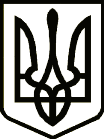  УкраїнаНОВГОРОД-СІВЕРСЬКА РАЙОННА РАДА  ЧЕРНІГІВСЬКОЇ ОБЛАСТІРІШЕННЯ(тридцять п’ята сесія сьомого скликання)19 червня 2020 року                                                                                  № 596                                                                                                                                                                   м. Новгород-СіверськийПро затвердження Статуту Печенюгівського навчально-виховного комплексу Новгород-Сіверської районної ради Чернігівської області в новій редакціїЗ метою приведення у відповідність до вимог чинного законодавства статутних документів закладу освіти, враховуючи лист виконавчого комітету Печенюгівської сільської ради Новгород-Сіверського району Чернігівської області від 18 травня 2020 року №314, керуючись статтею 43 Закону України «Про місцеве самоврядування в Україні», районна рада вирішила:1. Затвердити Статут Печенюгівського навчально-виховного комплексу Новгород-Сіверської районної ради Чернігівської області в новій редакції   (далі – Статут), що додається.2. Директору Печенюгівського навчально-виховного комплексу Новгород-Сіверської районної ради Чернігівської області забезпечити реєстрацію Статуту в установленому чинним законодавством порядку.3. У пункті 1 рішення Новгород-Сіверської районної ради Чернігівської області від 22 лютого 2011 року «Про затвердження статутів навчально-виховних комплексів Новгород-Сіверської районної ради Чернігівської області в новій редакції» слово «Печенюгівського» виключити.4. Контроль за виконанням рішення покласти на постійну комісію районної ради з питань регламенту, законності і правопорядку, гуманітарної сфери, соціального захисту населення, сім’ї та молоді.Голова районної ради                                                              В. М. КауфманПогоджено:Заступник голови Новгород-Сіверської районної державної адміністрації Чернігівської області   Н.М. ЧугаєваНачальник відділу з питань правової роботи, запобігання та виявлення корупції, цифрового розвитку Новгород-Сіверської районної державної адміністрації Чернігівської області Ю.М. БілийНачальник відділу з юридичних питаньта комунальної власності   виконавчогоапарату Новгород-Сіверської   районної ради Чернігівської області                             Т.В. Щепочкіна